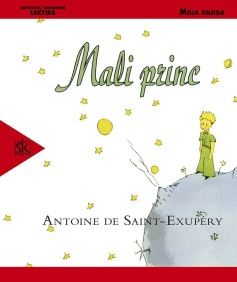 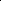 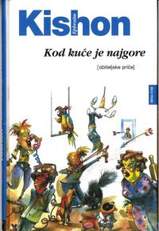 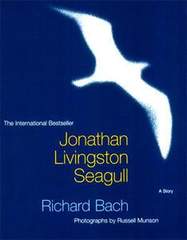           POPIS FILMOVA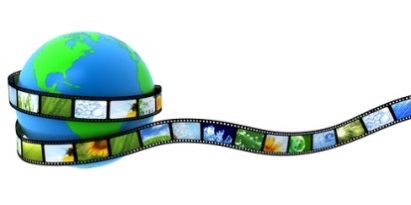 VIII. razred, izabrati 8 djela, obavezna prva dvaVIII. razred, izabrati 8 djela, obavezna prva dvaVIII. razred, izabrati 8 djela, obavezna prva dva1.Mihelčić NadaZeleni pas2.Glavašević, SinišaPriče iz Vukovara3.Boyne, JohnDječak u prugastoj pidžami4.Brajko Livaković, MajaKad pobijedi ljubav5.Bruckner, KarlSadako hoće živjeti6.Ende, MichaelMomo; Priča bez kraja7.Frank, AnneDnevnik Anne Frank8.Gavran, MiroZaboravljeni sin9.10.Green, JohnGreška u našim zvijezdama; Gradovi od papira11.Hornby, NickSve zbog jednog dječaka12.Kaštelan, JurePjesme14.Kishon, EphraimKod kuće je najgore15.Kolar, SlavkoBreza16.Laća, JosipGrand hotel17.Mihelčić, NadaBilješke jedne gimnazijalke18.Pilić, SanjaSasvim sam popubertetio19.Roth, VeronicaRazličita; Pobunjena20.Saint-Exupery, Antoine deMali princ21.Šesto, SilvijaDebela; Tko je ubio Pašteticu; Vanda22.Šimunović, DinkoAlkar23.Škrinjarić, SunčanaUlica predaka; Čarobni prosjak24.Tadijanović, DragutinSrebrne svirale25.Tribuson, GoranNe dao Bog većeg zla; Rani dani26.Zusak, MarkusKradljivica knjigaZA ČITANJE PO IZBORUZA ČITANJE PO IZBORUZA ČITANJE PO IZBORUBach, RichardGaleb Jonathan LivingstonDesnica, VladanPravdaHemingway, ErnestStarac i moreStahuljak, VišnjaDon od Tromeđe; Zlatna vugaVIII. razredVIII. razredVIII. razredVIII. razred1.Što je film: Filmska montažaŠto je film: Filmska montažaŠto je film: Filmska montaža2.Zagrebačka škola crtanoga filma (Bourek, Grgić, Vukotić, Dovniković i dr.)Zagrebačka škola crtanoga filma (Bourek, Grgić, Vukotić, Dovniković i dr.)Zagrebačka škola crtanoga filma (Bourek, Grgić, Vukotić, Dovniković i dr.)3.R. SremecR. SremecZelena ljubav4.I. ŠkrabaloI. ŠkrabaloSlamarke divojke5.Z. TadićZ. TadićDruge6.A. BabajaA. BabajaBreza7.Romeo i JulijaRomeo i JulijaRomeo i Julija8.R. BenigniŽivot je lijepŽivot je lijep